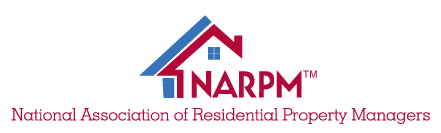 To:	NARPM® Professional Members	
NARPM® is looking for two Professional Members to serve for a two-year commitment. Please see if you qualify. Members will need to attend a 1 ½ day Planning Session in Virginia.The Strategic Planning Committee is responsible for looking into the future and identifying the direction for NARPM®. The recommendations for changes to the Strategic Plan come from this committee and are presented to the National Board of Directors for consideration and implementation. Service on this committee is a very rewarding experience; please consider this exciting opportunity.The NARPM® bylaws require:Strategic Planning Committee: Is responsible for reviewing and keeping the Strategic Plan for the Association up to date by looking at future trends in the association and industry. The NARPM® Policies and Procedures direct:Committee make-up for Strategic Planning Committee will consist of: NARPM® Board of Directors (10); Committee Chairs (6); or their appointee who must be approved by the Strategic Planning Chair and NARPM® President; NARPM® Executive Director (1), a non-voting member; 4 Professional Members; 
and 1 Affiliate Member, a non-voting member.The meeting of the committee will take place on September 24 and half day on the 25, 2018 in Virginia.Do you qualify to serve? 1) Are you a Professional Member of NARPM®?			[  ] Yes  	[  ] No2) Are you an Affiliate Member of NARPM®?			[  ] Yes		[  ] No2) Are you a NARPM® member in good standing?			[  ] Yes 	[  ] No Name: 							  Email:						Company: 				______	  Phone:				Briefly describe why you would like to serve on this committee and why your involvement will benefit NARPM®: What do you foresee the future of the Property Management industry to be in the next 3 to 5 years? What issues are on the horizon that will impact NARPM® members? What changes should NARPM® make to address these issues?The NARPM® President, along with the Strategic Planning Committee Chairperson, are to approve the at- large committee appointment(s). Applications will be sent to ExecutiveDirector@narpm.org who shall compile all applications and forward to the committee chair.Deadline July 27, 2018